ПОСТАНОВЛЕНИЕ №15/1         от 15.07.2021                                                                                              с. СоленоеОб утверждении  отчета об исполнении бюджета Соленовского СМО  за первое полугодие 2021 годаВ соответствии со статьей 264.2 Бюджетного кодекса Российской Федерации и статьей 52 Федерального закона от 06.10.2003 N 131-ФЗ "Об общих принципах организаций местного самоуправления в Российской Федерации"п о с т а н о в л я ю:Утвердить отчет об исполнении местного бюджета Соленовского СМО Республики Калмыкия за первое полугодие 2021 года по расходам в сумме 1 871 876,30 рубля, по доходам в сумме 985 276,59 рублей с превышением расходов над доходами (дефицит бюджета) в сумме 886 599,71 рубль:Отчет об исполнение доходов бюджета по кодам классификации доходов бюджета за первое полугодие 2021 года (приложение 1);Отчет об исполнении бюджетных ассигнований по разделам, подразделам, целевым статьям и видам расходов классификации расходов бюджетов в ведомственной структуре расходов за первое полугодие 2021 года (приложение 2);4.Отчет об исполнение источников финансирования дефицита бюджета за   первое полугодие 2021 года (приложение 3)5.Сведения о численности муниципальных служащих органов местного   самоуправления, работников муниципальных учреждений с указанием  фактических затрат на их денежное содержание за первое полугодие 2021  года по Соленовскому СМО (приложение 4)6. Направить постановление в Собрание депутатов Соленовского СМО    РК и Контрольно-ревизионную комиссию Яшалтинского РМО РК.7. Контроль за выполнением настоящего постановления оставляю за собой.8. Постановление вступает в силу со дня его официального опубликованию.Глава Соленовского СМО РК                                                    В.Н. ГрицынаАДМИНИСТРАЦИЯСОЛЕНОВСКОГО СЕЛЬСКОГО МУНИЦИПАЛЬНОГО ОБРАЗОВАНИЯРЕСПУБЛИКИ КАЛМЫКИЯХАЛЬМГ  ТАНhЧИН  CЕЛЭНЭ МУНИЦИПАЛЬНБYРДЭЦИИНАДМИНИСТРАЦул.Ленина, 38, с.Соленое, Республика Калмыкия, 359021ИНН 0812900559, e-mail: solenovskoe.smo@yandex.ruул.Ленина, 38, с.Соленое, Республика Калмыкия, 359021ИНН 0812900559, e-mail: solenovskoe.smo@yandex.ruул.Ленина, 38, с.Соленое, Республика Калмыкия, 359021ИНН 0812900559, e-mail: solenovskoe.smo@yandex.ru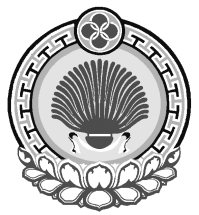 